       					    OFFICE OF THE  REGISTRAR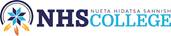 										Nueta Hidatsa Sahnish CollegePO Box 490/301 College Drive											New Town, ND  58763										Phone: 701-627-8047Registrar@nhsc.edu                                                FERPA FORM                                                 Student Name:	Student ID:  	Home Phone #: __________________________ Cell Phone #: _______________________________ Date: ___________________ Major: _____________________________________________ Email: ________________________________________________REQUESTED BYThis signed release will remain in effect while I am enrolled at Nueta Hidatsa Sahnish College (NHSC) or until such time that I make revoke the release by providing written notification to the Office of the Registrar.  By submitting this signed consent form, I hereby certify the information to be accurate and consent to the release of information as stated above.I, the undersigned, give permission to release the following educational records to the named (recipients(s) below.  With certain exceptions, educational records are those records that are: Directly related to a student; andAre maintained by an educational agency or institution or by a party acting for the agency or institution. See, 34 CFR99.3.  Furthermore, if consent is being given for the release of such records by electronic or telephonic means, I understand that there is no guarantee that such disclosures of information can be fully secure, and I release NHSC from and waive any and availability against NHSC for any release of student information that may violate FERPA or its regulations as a result of NHSC good faith compliance with any e-mail and/or telephonic communications arising from the permission granted herein._______________________________	Date: ___________________________________________		(Student Signature)Individual Released to: (please Circle one)			Action: (please circle one)Parent		Guardian	     Spouse	Other		Permit access to            Revoke access to_____________________________________________________________________________________Last Name_____________________________________________________________________________________First NameAddress________________________________________________________________________________________________________City, State, ZipPhone Release:Please provide a security question and answer to which only you and the individual listed above would know the answer. When NHSC officials receive a telephone call, the actual identity of the person on the other end cannot be discerned or verified. Accordingly, information will only be released if the individual provides the exact answer below. Day time Phone Number: ______________________________________________Question: _____________________________    Answer: _______________________________________Text Alert Release: In the event of in climate weather, campus emergency, cancelation of classes, and any other campus wide notifications, a text alert will be sent out. I hereby give consent to NHSC to send alerts and texts to my cell. Number: _____________________________________________________________Carrier: _______________________________________________________________________E-mail Release:NHSC cannot guarantee that an e-mail sent from the NHSC e-mail server will remain secure once it leaves our system. Further, when NHSC officials receive e-mails the identity of the actual sender cannot be discerned. Therefor consent/permission must be granted by the student before NHSC officials can e-mail the above described information. Should this e-mail address change the student should contact the office of the registrar as the above listed e-mail will be the one on record for official use. E-mail address (optional): _______________________________________________________Purpose/Reason for release 		(Check all that apply): _____     Financial Aid______      Scholarships______      Employment______      Insurance______      Legal______      Interpretation______      Other	The Family Educational Rights and Privacy Act (20 U.S.C. § 1232g; 34 CFR Part 99), as revised, states (a) An educational agency or institution may disclose personally identifiable information from an education record of a student without the written consent of the parent of the student or the eligible student if (1) The disclosure is to other school officials, including teachers, within the agency or institution has determined to have legitimate educational interests.  (2) The disclosure is to officials of another school or school system in which the student seeks or intends to enroll.  **ORIGINAL DOCUMENT MUST BE SENT TO THE REGISTRAR’S OFFICE**Registrar’s Use OnlyRevised 7.13.18 JM